Technika účtovaniaOpakovanie z účtovníctva:Právne normy, ktoré ovplyvňujú účtovníctvoZákon  431/2002 Z. z. o účtovníctve – upravuje:Vedenie účtovníctva pre PO, FO a zahraničné osobyÚčtovnú závierkuRegister účtovných závierokVymenujte ďalšie právne normy (7)Zákon o účtovníctve:Účtovná jednotka – PO, FO a zahraničné osobyVeľkostné skupiny: mikro, malá, veľká (rozdiely v účtovnej závierke)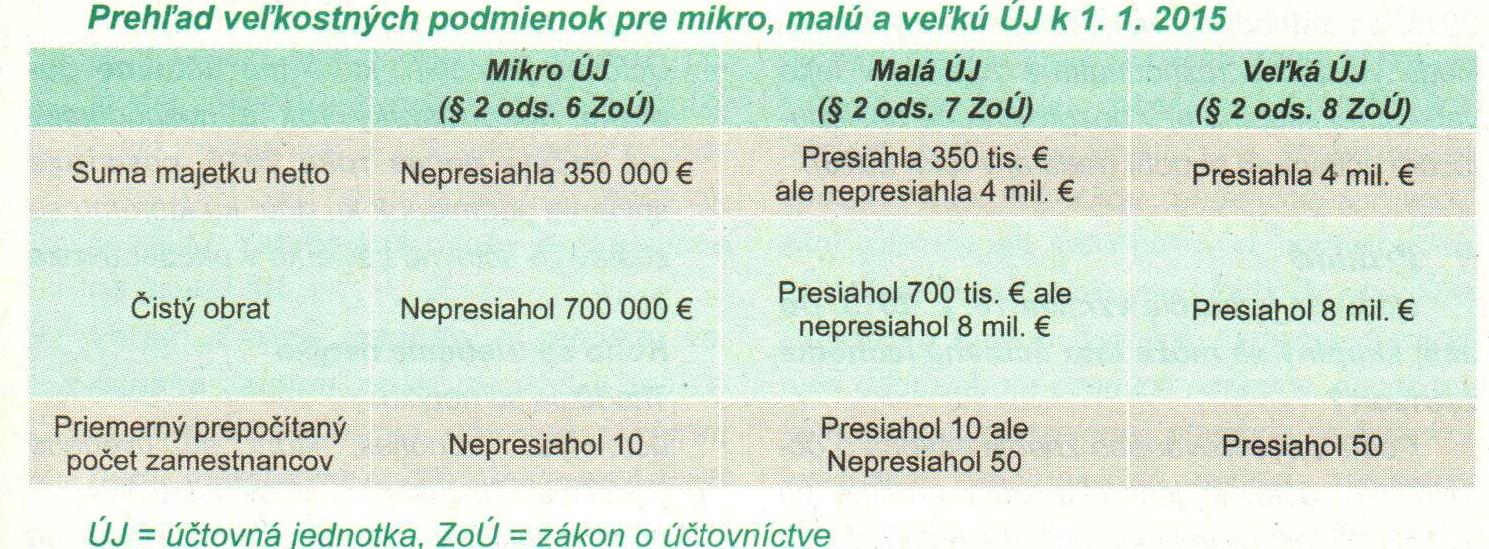 Účtovné knihyÚčtovné obdobie – hospodársky, kalendárny rokÚčtová osnova a účtový rozvrh– rozdiel   Oceňovanie – DM (CO, VN, OC, ROC, vstupná cena, zostatková cena); zásoby(CO, VN, OC, FIFO, VAP); FM (menovitá hodnota a cenné papiere aj reálna hodnota = trhová cena)Odpisovanie – daňové (rovnomerné, zrýchlené), účtovné (ÚO=DO, lineárne,...)Oprava chybných účtovných zápisovÚčtovná závierka Register účtovných závierok  = informačný systém verejnej správy, ktorého správcom je Ministerstvo financií SR. Do registra sa ukladajú účtovné jednotky účtovné závierky, správy audítorov a výročné správy a oznámenia o dátume schválenia účtovnej závierky.Správne delikty - daňový úrad ukladá pokuty za porušenie zákona až do výšky 3 milióny  eur podľa závažnosti.Zaúčtujte v Omege:01.01.	DF	Faktúra za balík podpory na rok ..... od firmy KROS, VS 1 	a) cena balíka	700 €	b) DPH 20 %	...............	c) cena spolu	...............02.01.	BV	Výpis z bežného účtu	 	a) Dotácia pokladnice 700 €	b) Výplata miezd zamestnancom	85 000 €	c) Odvod dane z príjmov zamestnancov	5 000 €	d) Odvod sociálneho a zdravotného poistenia	12 000 €	e) Úhrada faktúry firme Kros, sro za obnovenie balíka podpory .................03.01.	ID	Prevzatie materiálu na sklad 800 €04.01.	BV	Úhrada preddavku na nákup softvéru 	2 975 €05.01.	PD	Nákup občerstvenia na pracovnú poradu	 	a) cena občerstvenia 	70 €	b) DPH 20 %		...............	c) suma spolu		...............06.01.	DF	Nákup softvéru od firmy KROS, VS 2	 	a) cena softvéru	...............	b) DPH 20 %	...............	c) cena spolu	3 600 €